РЕШЕНИЕ«12» декабря 2022 г.								    № 58/2-5с. СтаросубхангуловоО применении технологии изготовления протоколов участковых избирательных комиссий об итогах голосования с машиночитаемым кодом и ускоренного ввода данных протоколов участковых избирательных комиссий об итогах голосования в Государственную автоматизированную систему Российской Федерации «Выборы» с использованием машиночитаемого кода при проведении выборов депутатов Совета сельского поселения Иргизлинский сельсовет муниципального района Бурзянский район Республики Башкортостан двадцать девятого созыва, назначенных на 15 января 2023 годаРуководствуясь постановлениями Центральной избирательной комиссии Российской Федерации от 15 февраля 2017 г. № 74/667-7                       «О применении технологии изготовления протоколов участковых избирательных комиссий об итогах голосования с машиночитаемым кодом и ускоренного ввода данных протоколов участковых избирательных комиссий об итогах голосования в Государственную автоматизированную систему Российской Федерации «Выборы» с использованием машиночитаемого кода», территориальная избирательная комиссия муниципального района Бурзянский район Республики Башкортостан, на которую постановлением Центральной избирательной комиссии Республики Башкортостан от 19 апреля 2020 года № 213/100-6 возложены полномочия избирательных комиссий сельского поселения Иргизлинский сельсовет муниципального района Бурзянский район Республики Башкортостан, решила:                 1. Использовать технологию изготовления протоколов участковых избирательных комиссий об итогах голосования с машиночитаемым кодом и ускоренного ввода данных протоколов участковых избирательных комиссий об итогах голосования в Государственную автоматизированную систему Российской Федерации «Выборы» с использованием машиночитаемого кода (далее – Технология) при проведении выборов депутатов Совета сельского поселения Иргизлинский сельсовет муниципального района Бурзянский район Республики Башкортостан двадцать девятого созыва, назначенных на 15 января 2022 года (приложение).  2. Поручить председателям участковых избирательных комиссий № 1639, 1640, 1641 организовать работу в соответствии с Порядком применения Технологии, утвержденным постановлением Центральной избирательной комиссии Российской Федерации от 15 февраля 2017 г. № 74/667-7.3. Поручить системному администратору территориальной избирательной комиссии муниципального района Бурзянский район Республики Башкортостан Уразаевой Л.Ф. осуществлять организационную и методическую помощь участковым избирательным комиссиям в вопросах применения Технологии и общий контроль за использованием Технологии.  4. Направить настоящее решение участковым избирательным комиссиям № 1639, 1640, 1641 и разместить на сайте территориальной избирательной комиссии в сети Интернет. 5. Контроль за исполнением настоящего решения возложить на председателя территориальной избирательной комиссии Уразаева С.С.   Председатель			________________ 	С.С. Уразаев 	 Секретарь			            ________________ 	Л.З. Гайсина М.ППриложение к решению территориальной избирательной комиссииот 12 декабря 2022 № 58/2-5ПЕРЕЧЕНЬучастковых избирательных комиссий, на которых при проведении выборов депутатов Совета сельского поселения Иргизлинский сельсовет муниципального района Бурзянский район Республики Башкортостан двадцать девятого созыва, назначенных на 15 января 2023 года применяется технология изготовления протоколов участковых избирательных комиссий об итогах голосования с машиночитаемым кодом и ускоренного ввода данных протоколов участковых избирательных комиссий об итогах голосования в Государственную автоматизированную систему Российской Федерации «Выборы»ТЕРРИТОРИАЛЬНАЯ ИЗБИРАТЕЛЬНАЯ КОМИССИЯ МУНИЦИПАЛЬНОГО РАЙОНА БУРЗЯНСКИЙ РАЙОН РЕСПУБЛИКИ БАШКОРТОСТАН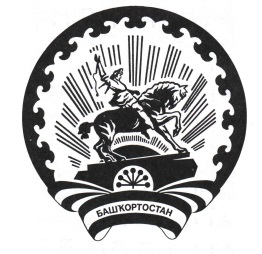 БАШҠОРТОСТАН РЕСПУБЛИКАҺЫ БӨРЙӘН РАЙОНЫ  МУНИЦИПАЛЬ РАЙОН ТЕРРИТОРИАЛЬ ҺАЙЛАУ КОМИССИЯҺЫ№№ппНаименование комиссииНаименование выборов1Участковая избирательная комиссия избирательного участка № 1639Выборы депутатов Совета сельского поселения Иргизлинский сельсовет муниципального района Бурзянский район Республики Башкортостан двадцать девятого созыва по Салаватскому №1, Арслановскому №2, Пугачевскому №3 одномандатным избирательным округамУчастковая избирательная комиссия избирательного участка № 1640Выборы депутатов Совета сельского поселения Иргизлинский сельсовет муниципального района Бурзянский район Республики Башкортостан двадцать девятого созыва по Юлаевскому №4, Агидельскому №5, Туйбагинскому №6 одномандатным избирательным округамУчастковая избирательная комиссия избирательного участка № 1641Выборы депутатов Совета сельского поселения Иргизлинский сельсовет муниципального района Бурзянский район Республики Башкортостан двадцать девятого созыва по Максютовскому №1, одномандатному избирательному округу